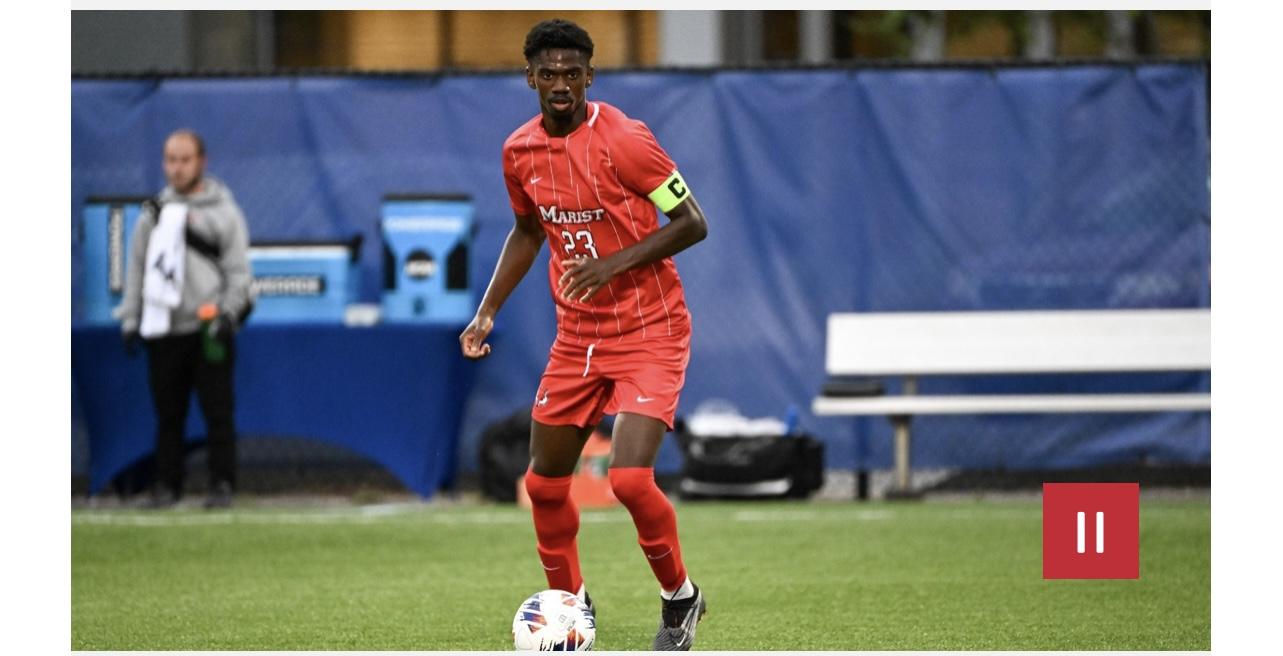 Demarre MontoutePosition: Center Back (preferred foot right)Birth Date: March 3rd 2001Nationality: Canadian Height: 6’3Weight: 175 LBSClub/College HistoryVaughan Soccer Club - CANMarshall University 2018 - 2019 (D1)Marist College 2019 - 2023 (D1)Strong, Athletic, Fierce, Warrior, and Fast Center BackComfortable In Possession Excellent 1v1 Defender Pacey Center Back Can Run With Any Forward Dominants Arieal DuelsHard Nose Defender Video: https://youtu.be/gvheIh8SNuY?si=r_47c9d03qgnEDvTAccolades2021- MAAC All Tournament Team2022- MAAC All Third Team2023- MAAC All Second Team Marshall University Regular Season and Conference Playoffs Champions 2019Marist College Regular Season and Conference Playoffs Champions 2021Eligible for Selection In MLS Super Draft 2024